НоминацииРАЗДЕЛ «ИЗОБРАЗИТЕЛЬНОЕ ИСКУССТВО»:РАЗДЕЛ «СЦЕНИЧЕСКОЕ ИСКУССТВО»: КОНТАКТЫ ОРГКОМИТЕТА:Адрес в Интернете: www.artfestival.info   , Email: info@artfestival.info Тел.: +7 925 4338809 , Тел./факс: 8 (495) 6407722, 8 (495) 6407733, Skype: абонент “Euroartweek”,  Почтовый адрес Оргкомитета: 119049, Москва, ул.Крымский Вал, д.8/2, каб. "Союз художников"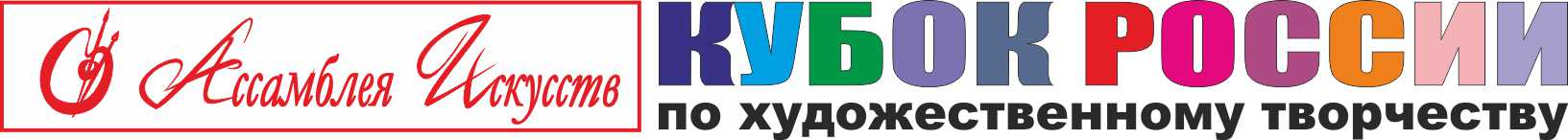 Кубок России по художественному творчеству "Ассамблея Искусств" Международный фестиваль детско-молодежный творчества и педагогических инновацийКубок России по художественному творчеству "Ассамблея Искусств" Международный фестиваль детско-молодежный творчества и педагогических инновацийВ фестивале принимают участие следующие возрастные группы:Категория «Младшая»: до 9 летКатегория "Средняя": от 10 до 13 летКатегория "Старшая": от 14 до 18 летКатегория "Педагоги": возраст не регламентируетсяАдрес выставки:Музейно-выставочный комплекс Московского академического художественного лицея при Российской академии художеств (Москва, ул.Крымский Вал, д.8/2Даты: 09-15 апреля 2018 годаwww.artfestival.infoАдрес выставки:Музейно-выставочный комплекс Московского академического художественного лицея при Российской академии художеств (Москва, ул.Крымский Вал, д.8/2Даты: 09-15 апреля 2018 годаwww.artfestival.infoI. Конкурс живописиНоминации:   1) Подводный мир и его обитатели2) Братья наши меньшие – животные3) Вымышленные Миры и их обитатели4) Космические просторы5) Листая страницы истории6) Красота Родного края7) Иллюстрации к мифам, сказкам и рассказам8) Моя фантазия- абстрактная композиция9) Дивный город10) Моя семья11) Копия работы известного живописца 12) Свободная темаIV. Конкурс графикиНоминации:   1) Подводный мир и его обитатели2) Братья наши меньшие – животные3) Вымышленные Миры и их обитатели4) Космические просторы5) Листая страницы истории6) Красота Родного края7) Иллюстрации к мифам, сказкам и рассказам8) Моя фантазия- абстрактная композиция9) Дивный город10) Моя семья11) Плакат12) Свободная темаII. Конкурс авторской куклыНоминации:   1) Кукла из фарфора
2) Кукла из запекаемых пластиков
3) Кукла из пластика
4) Кукла из папье-маше
5) Кукла из текстиля
6) Кукла в технике «фильцнадель»
7) Кукла из дерева
8) Кукла из нетрадиционных материалов
9) Шарнирная кукла
10) Новаторская авторская техникаV. Конкурс фотографии1) Портреты («Зеркало души моей…»)2) Мой мир (моя семья, моя школа, мои друзья, т.п.)3) Природа моего края (страны, области, города, села, т.п.)4) Наши братья меньшие5) Архитектура моего края (города, села, поселка, т.п.)6) Гражданская позиция (фотожурналистика)7) Экспериментальное фотоII. Конкурс авторской куклыНоминации:   1) Кукла из фарфора
2) Кукла из запекаемых пластиков
3) Кукла из пластика
4) Кукла из папье-маше
5) Кукла из текстиля
6) Кукла в технике «фильцнадель»
7) Кукла из дерева
8) Кукла из нетрадиционных материалов
9) Шарнирная кукла
10) Новаторская авторская техникаVI. Конкурс художественного текстиля12) Вышивка13) Кружево и вязание14) Валяние и плетение15) Текстильная картина16) ПринтыIII. Конкурс декоративно-прикладного искусстваНоминации: 	1) росписи плоскостных объектов (ткани, батик и т.п.)2) росписи объемных объектов3) создание плоскостных объектов (панно, коллажи и т.п.)5) создание объемных объектов (декоративная скульптура)4) сувениры и подарки 5) украшения и аксессуары6) мозаики, витражи, инкрустации7) флористика и природные материалы8) дизайн костюма (эскизы и готовые изделия)9) БумагопластикаVI. Конкурс художественного текстиля12) Вышивка13) Кружево и вязание14) Валяние и плетение15) Текстильная картина16) ПринтыIII. Конкурс декоративно-прикладного искусстваНоминации: 	1) росписи плоскостных объектов (ткани, батик и т.п.)2) росписи объемных объектов3) создание плоскостных объектов (панно, коллажи и т.п.)5) создание объемных объектов (декоративная скульптура)4) сувениры и подарки 5) украшения и аксессуары6) мозаики, витражи, инкрустации7) флористика и природные материалы8) дизайн костюма (эскизы и готовые изделия)9) БумагопластикаVII. Конкурс скульптурыНоминации:1) Круглая скульптура Разделы: а) голова и бюст; б) фигура человека; в) фигуры животных; г) фигуры растений; д) скульптурная группа, композиция; е) сказочные и фантазийные формы2) Рельефная скульптураVIII. Конкурс театров моды:1) ретро коллекция2) этно - коллекция3) коллекция будущего4) коллекция в стиле «модерн»5) ноу-хау коллекция (необычные решения)XI. Конкурс исполнительского мастерства (конкурс певцов):1) популярная песня / эстрада2) народная песня3) современные обработки народных песен (исторические, лирические, народно-бытовые, шуточные)4) хоровое пение5) академическое пение6) джаз и шансон7) рок и рок-н-ролл8) рэп9) импровизации (техники смешения стилей и направлений)10 акапе́ллаXIII. Конкурс хореографического мастерства (конкурс танцоров):1) Современный танец:а) Эстрадный танецб) Клубный танец2) Народный танец и народно-стилизованный танец:а) Танцы народов мираб) Русский танец3) Классический танец4) Танец-пантомима / юмористический танец5) Микс-танец (смешанные танцевальные формы)IX. Конкурс художественного слова (конкурс чтецов):1) поэзия 2) проза3) театральная репризаXI. Конкурс исполнительского мастерства (конкурс певцов):1) популярная песня / эстрада2) народная песня3) современные обработки народных песен (исторические, лирические, народно-бытовые, шуточные)4) хоровое пение5) академическое пение6) джаз и шансон7) рок и рок-н-ролл8) рэп9) импровизации (техники смешения стилей и направлений)10 акапе́ллаXIII. Конкурс хореографического мастерства (конкурс танцоров):1) Современный танец:а) Эстрадный танецб) Клубный танец2) Народный танец и народно-стилизованный танец:а) Танцы народов мираб) Русский танец3) Классический танец4) Танец-пантомима / юмористический танец5) Микс-танец (смешанные танцевальные формы)IX. Конкурс художественного слова (конкурс чтецов):1) поэзия 2) проза3) театральная репризаXI. Конкурс исполнительского мастерства (конкурс певцов):1) популярная песня / эстрада2) народная песня3) современные обработки народных песен (исторические, лирические, народно-бытовые, шуточные)4) хоровое пение5) академическое пение6) джаз и шансон7) рок и рок-н-ролл8) рэп9) импровизации (техники смешения стилей и направлений)10 акапе́ллаXIV. Конкурс литературный (поэзия, проза):Категории: 1) поэзия; 2) проза Номинации: 	а) семейная историяб) истории о животныхв) воплощение мечтыг) патриотическая темад) истории о любви и дружбее) сказкаж) юмористическая тема, фельетонз) свободная темаX. Конкурс «Мистер и Мисс»:а) "Приветствие"б) "Визитная карточка"в) "Бальный"г) "Исторический"XI. Конкурс исполнительского мастерства (конкурс певцов):1) популярная песня / эстрада2) народная песня3) современные обработки народных песен (исторические, лирические, народно-бытовые, шуточные)4) хоровое пение5) академическое пение6) джаз и шансон7) рок и рок-н-ролл8) рэп9) импровизации (техники смешения стилей и направлений)10 акапе́ллаXIV. Конкурс литературный (поэзия, проза):Категории: 1) поэзия; 2) проза Номинации: 	а) семейная историяб) истории о животныхв) воплощение мечтыг) патриотическая темад) истории о любви и дружбее) сказкаж) юмористическая тема, фельетонз) свободная темаX. Конкурс «Мистер и Мисс»:а) "Приветствие"б) "Визитная карточка"в) "Бальный"г) "Исторический"XII. Конкурс театров моды1)  ретро коллекция2) этно - коллекция3) коллекция будущего4) коллекция в стиле «модерн»5) ноу-хау коллекция (необычное решение художника по костюмам, модельера)XIV. Конкурс литературный (поэзия, проза):Категории: 1) поэзия; 2) проза Номинации: 	а) семейная историяб) истории о животныхв) воплощение мечтыг) патриотическая темад) истории о любви и дружбее) сказкаж) юмористическая тема, фельетонз) свободная тема